ANEXO No. 1PROPOSICIÓN TÉCNICAANEXO No. 2JUNTA ACLARATORIARazón social:_________________________Representante Legal:_________________________Firma:_________________________Notas:Sólo se aceptarán preguntas presentadas con este formato.Se solicita confirmar la recepción del formato ya que la Convocante no se hará responsable por lo recibido fuera de tiempo.Correo electrónico para recepción de preguntas: proveedores@itei.org.mxANEXO No. 4CARTA COMPROMISOTEXTO QUE DEBERÁ EMPLEAR EL PARTICIPANTE PARA PRESENTAR SU PROPOSICIÓNFECHA_________________________________Asunto: Proposición para la Licitación No. LPLCCC-01/2017Comité de Adquisiciones del Instituto de Transparencia, Información Pública y Protección de Datos Personales del Estado de JaliscoPresente.Me refiero a su invitación para participar en la Licitación No. LPLCCC-01/2017 relativo a la ADQUISICIÓN DE EQUIPO DE CÓMPUTO, SOFTWARE, ACCESORIOS Y CONSUMIBLES, indicados en dicho documento. Sobre el particular, el suscrito ___________  en mi calidad de ________  de la empresa ___________________  manifiesto bajo protesta de decir verdad, lo siguiente:Que no se encuentra en el supuesto del artículo 52 de la Ley de Compras Gubernamentales, Enajenaciones y Contratación de Servicios del Estado de Jalisco y Sus Municipios.Que por  su  conducto,  no  participan  en  los procedimientos de contratación establecidos en el citado Reglamento, personas físicas o morales que se encuentren inhabilitadas del  Padrón  de  Proveedores  del Gobierno  del  Estado  mediante  resolución  emitida  por  la  Secretaría  de Administración del Gobierno del Estado, o bien inhabilitadas en los términos de la Ley de Compras Gubernamentales, Enajenaciones y Contratación de Servicios del Estado de Jalisco y Sus Municipios.Que es una persona física o moral con plena capacidad jurídica y no se encuentra impedida civil, mercantil o administrativamente para ejercer plenamente sus derechos y cumplir sus obligaciones.Que las facultades otorgadas en el poder notarial con el que acredita su personalidad o en las modificaciones si las hubiere, no le han sido revocadas ni modificadas a la fecha de la presente licitación.Que he leído, revisado y analizado con detalle las bases y anexos de la presente licitación, proporcionados por la Convocante; estando totalmente de acuerdo. Que mi representado, en caso de resultar adjudicado, se compromete a suministrar los bienes objeto de la presente licitación de acuerdo con las especificaciones que me fueron aceptadas en el fallo técnico y con los precios unitarios señalados en la proposición económica.Que he formulado cuidadosamente todos los precios unitarios propuestos, considerando las circunstancias predecibles que puedan influir, los precios se presentan en moneda nacional e incluyen todos los cargos directos e indirectos que se originen desde la elaboración de los bienes y servicios y hasta su recepción por parte de la Convocante, por lo que aceptamos todas y cada una de las condiciones aquí establecidas.Que si resultara favorecido en la presente licitación, me comprometo a firmar el contrato respectivo dentro de los 20 días hábiles posteriores contados a partir de la notificación del fallo respectivo, y a entregar la garantía correspondiente dentro del término señalado en las bases de la presente.Que mi representado no se encuentra en ninguno de los supuestos previstos en contra de este ordenamiento.Que respaldará las proposiciones presentadas que presente exclusivamente para esta licitación.Que cuenta con la existencia y capacidad suficiente para garantizar el suministro de  los equipos requeridos oportunamente.A t e n t a m e n t eNombre y cargo del representante y de la empresaANEXO No. 5LICITACIÓN PÚBLICA LOCAL LPLCCC-01/2017Guadalajara, Jalisco a ___ de _______ de 2017Comité de Adquisiciones del Instituto de Transparencia, Información Pública y Protección de Datos Personales del Estado de JaliscoPresente.Referente a la Licitación Pública Local con Concurrencia del Comité  LPLCCC-01/2017 para la Adquisición de Equipo de Cómputo, Software, Accesorios y Consumibles para el Instituto de Transparencia, Información Pública y Protección de Datos Personales Del Estado De Jalisco.Yo ________________, en mi carácter de representante legal (y/o propietario) de la empresa __________________________, en apego a lo estipulado en la convocatoria en el punto 6.1.2. Inciso j); a través del presente manifiesto BAJO PROTESTA DE DECIR VERDAD, que cuento con facultades suficientes para comprometerme por mí o por mi representada, sin que resulte necesario acreditar mi personalidad jurídica.Se extiende la presente para los fines legales conducentes.A T E N T A M E N T EANEXO No. 6LICITACIÓN PÚBLICA LOCAL LPLCCC-01/2017Guadalajara, Jalisco a ___ de _______ de 2017Comité de Adquisiciones del Instituto de Transparencia, Información Pública y Protección de Datos Personales del Estado de JaliscoPresente.Referente a la Licitación Pública Local con Concurrencia del Comité  LPLCCC-01/2017 para la Adquisición de Equipo de Cómputo, Software, Accesorios y Consumibles para el Instituto de Transparencia, Información Pública y Protección de Datos Personales Del Estado De Jalisco.Yo ________________, en mi carácter de representante legal (y/o propietario) de la empresa __________________________, en apego a lo estipulado en la convocatoria en el punto 6.1.2. Inciso k); a través del presente manifiesto BAJO PROTESTA DE DECIR VERDAD, de no encontrarse en alguno de los supuestos establecidos en el artículo 52 de la Ley de Compras Gubernamentales, Enajenaciones y Contratación de Servicios del Estado de Jalisco y sus Municipios.Se extiende la presente para los fines legales conducentes.A T E N T A M E N T EANEXO No. 7DECLARACIÓN DE INTEGRIDAD Y NO COLUSIÓNLICITACIÓN PÚBLICA LOCAL LPLCCC-01/2017Guadalajara, Jalisco a ___ de _______ de 2017Comité de Adquisiciones del Instituto de Transparencia, Información Pública y Protección de Datos Personales del Estado de JaliscoPresente.Referente a la Licitación Pública Local con Concurrencia del Comité  LPLCCC-01/2017 para la Adquisición de Equipo de Cómputo, Software, Accesorios y Consumibles para el Instituto de Transparencia, Información Pública y Protección de Datos Personales Del Estado De Jalisco.Yo ________________, en mi carácter de representante legal (y/o propietario) de la empresa __________________________, en apego a lo estipulado en la convocatoria en el punto 6.1.2. Inciso l); a través del presente manifiesto BAJO PROTESTA DE DECIR VERDAD, que por mí mismo o a través de interpósita persona, me abstendré de adoptar conductas, para que los servidores públicos del Instituto de Transparencia, Información Pública y Protección de Datos Personales del Estado de Jalisco y los integrantes de su Comité de Adquisiciones, induzcan o alteren las evaluaciones de las proposiciones, el resultado del procedimiento, u otros aspectos que otorguen condiciones más ventajosas con relación a los demás participantes, así como la celebración de acuerdos colusorios.Se extiende la presente para los fines legales conducentes.A T E N T A M E N T EANEXO No. 8PROPOSICIÓN ECONÓMICAEQUIPO DE CÓMPUTO Y TECNOLOGÍA DE LA INFORMACIÓN, SOFTWARE Y ACCESORIOSLICITACIÓN PÚBLICA LOCAL LPLCCC-01/2017Cantidad con letra:A T E N T A M E N T EQuien manifiesta bajo protesta de decir verdad, que a esta fecha el mandato con el que se ostenta no le ha sido modificado o revocado, y que por tanto la cotización es cierta y actual.ANEXO No. 9FORMATO DE FIANZA 10% DE GARANTÍA DE CONTRATOFECHA DE EXPEDICIÓN----------- (NOMBRE DE AFIANZADORA)-----------EN EJERCICIO DE LA AUTORIZACION QUE LE OTORGA EL GOBIERNO FEDERAL DE LA SECRETARIA DE HACIENDA Y CREDITO PUBLICO, EN LOS TERMINOS DE LOS ARTICULOS 11 Y 12 DE LA LEY DE INSTITUCIONES DE SEGUROS Y DE FIANZAS, ME CONSTITUYO FIADORA HASTA EL MONTO DE  $___________ (--------------------------------PESOS XX/100 M.N.). A FAVOR Y A DISPOSICION DEL INSTITUTO DE TRANSPARENCIA, INFORMACIÓN PÚBLICA Y PROTECCIÓN DE DATOS PERSONALES DEL ESTADO DE JALISCO, PARA GARANTIZAR POR PARTE DE ----------(NOMBRE DE LA EMPRESA)---------- , CON DOMICILIO EN  ----------DIRECCION DEL ”PARTICIPANTE”----------, EL FIEL Y EXACTO CUMPLIMIENTO DE TODAS Y CADA UNA DE LAS OBLIGACIONES Y ESPECIFICACIONES CONTRAIDAS MEDIANTE EL CONTRATO No. XXXXX, DE FECHA XX/XXX/2017 DERIVADO DE LA LICITACIÓN PÚBLICA LOCAL LPLCCC-01/2017 PARA LA ADQUISICIÓN DE EQUIPO DE CÓMPUTO, SOFTWARE, ACCESORIOS Y CONSUMIBLES PARA EL INSTITUTO DE TRANSPARENCIA, INFORMACIÓN PÚBLICA Y PROTECCIÓN DE DATOS DEL ESTADO DE JALISCO, POR LO QUE, EN CASO DE INCUMPLIMIENTO A CUALQUIERA DE LAS OBLIGACIONES CONTRAÍDAS POR PARTE DEL AFIANZADO, SE HARA EXIGIBLE LA PRESENTE FIANZA Y EN ESE CASO LA INSTITUCION AFIANZADORA SE SOMETE EXPRESAMENTE AL PROCEDIMIENTO DE EJECUCION ESTABLECIDO EN EL ARTICULO 279 AL 283 Y DEMAS RELATIVOS DE LA LEY DE INSTITUCIONES DE SEGUROS Y DE FIANZAS EN VIGOR ACEPTANDO SOMETERSE A LA COMPETENCIA DE LOS TRIBUNALES DEL PRIMER PARTIDO JUDICIAL DEL ESTADO DE JALISCO, RENUNCIANDO A CUALQUIERA OTRO QUE POR RAZÓN DE SU DOMICILIO PRESENTE O FUTURO LES PUDIERE CORRESPONDER. LA FIANZA TENDRA UNA VIGENCIA DE 01 AÑO, A PARTIR DE LA FIRMA DEL CONTRATO PARA GARANTIZAR  EL CUMPLIMIENTO TOTAL DEL MISMO Y PERMANECERÁ EN VIGOR DESDE LA FECHA DE SU EXPEDICIÓN Y HASTA  DESPUES DE HABER REALIZADO LA ENTREGA TOTAL DE LOS BIENES Y DURANTE LA SUBSTANCIACIÓN DE TODOS LOS RECURSOS LEGALES O JUICIOS QUE SE INTERPONGAN HASTA QUE SE DICTE RESOLUCIÓN DEFINITIVA POR AUTORIDAD COMPETENTE, DE CONFORMIDAD A LO SEÑALADO EN EL ARTICULO 174 y 175 DE LA LEY DE INSTITUCIONES DE SEGUROS Y DE FIANZAS.ESTA FIANZA CONTINUARÁ VIGENTE AUN CUANDO SE OTORGUEN PRÓRROGAS O ESPERAS AL DEUDOR PARA EL CUMPLIMIENTO DE LAS OBLIGACIONES QUE SE AFIANZAN, DE CONFORMIDAD A LO SEÑALADO EN EL ARTICULO 179 DE LA LEY DE INSTITUCIONES DE SEGUROS Y DE FIANZAS.LA PRESENTE GARANTÍA DE CUMPLIMIENTO DE CONTRATO PODRÁ SER CANCELADA ÚNICAMENTE MEDIANTE UN ESCRITO EXPEDIDO POR LA PRESIDENCIA DEL PLENO DEL INSTITUTO DE TRANSPARENCIA, INFORMACIÓN PÚBLICA Y PROTECCIÓN DE DATOS PERSONALES DEL ESTADO DE JALISCO.A TRAVÉS DE LA PRESENTE FIANZA TAMBIÉN SE PODRÁN COBRAR LOS ATRASOS POR INCUMPLIMIENTO EN LA ENTREGA DE LOS BIENES A RAZÓN DE el 3% si es de 01 a 05 días, 6% si es de 06 a 10 días, el 10% de 11 a 30 días, del monto total SIN I.V.A. de la orden de compra y/o renglón correspondiente, de 31 en adelante se podrá rescindir el contrato a criterio de la “CONVOCANTE”LA FIANZA DEL 10% DIEZ POR CIENTO SE HARÁ EFECTIVA POR EL SALDO INSOLUTO DE LA OBLIGACIÓN O CREDITOS GARANTIZADOS CUANDO EL PROVEEDOR NO CUMPLA CON LAS CONDICIONES ESTABLECIDAS EN EL CONTRATO O INCURRA EN ALGUNO O ALGUNOS DE LOS SUPUESTOS DE INCUMPLIMIENTO CONSIDERADOS EN EL CONTRATO PRINCIPAL Y LAS BASES DE ESTA LICITACIÓN. FIRMA DEL REPRESENTANTE AUTORIZADOANEXO No. 10DISEÑO DE CARPETA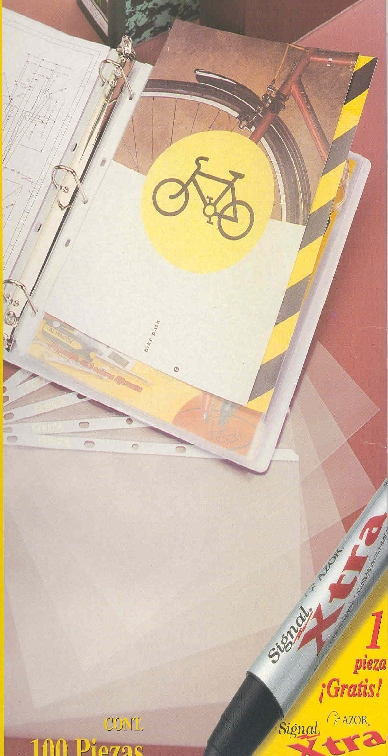 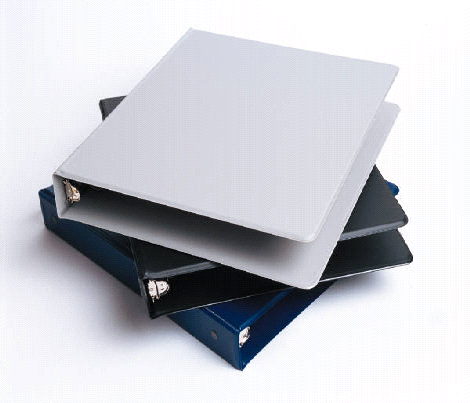 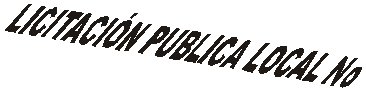 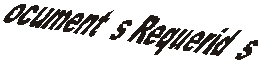 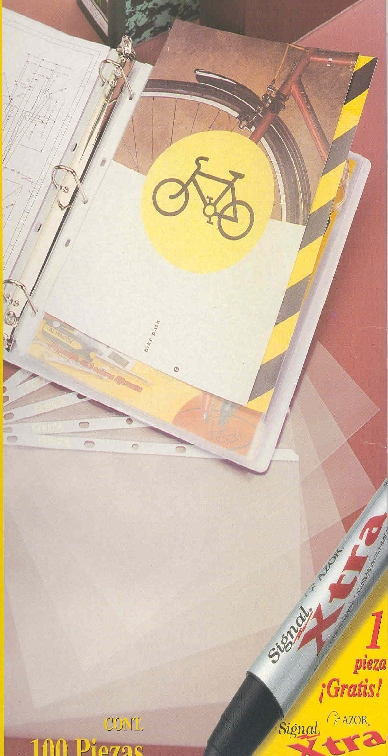 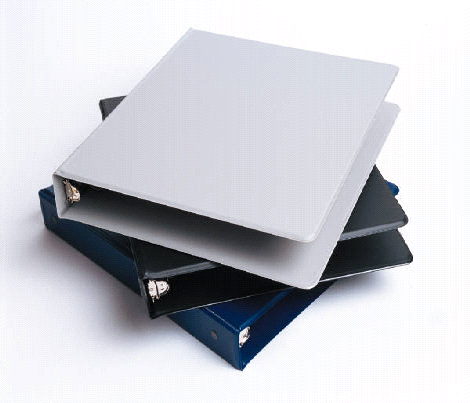 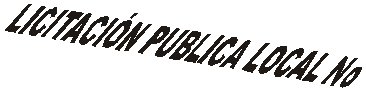 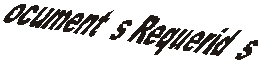 EQUIPO DE CÓMPUTO, SOFTWARE, ACCESORIOS Y CONSUMIBLESEQUIPO DE CÓMPUTO, SOFTWARE, ACCESORIOS Y CONSUMIBLESEQUIPO DE CÓMPUTO, SOFTWARE, ACCESORIOS Y CONSUMIBLESEQUIPO DE CÓMPUTO, SOFTWARE, ACCESORIOS Y CONSUMIBLESEQUIPO DE CÓMPUTO, SOFTWARE, ACCESORIOS Y CONSUMIBLESNÚMDESCRIPCIÓNUNIDAD DE MEDIDACANTIDADESPECIFICACIONES MINIMAS REQUERIDAS1Impresora monocromática 30 ppmPieza1Interfaz: Ethernet y USBProcesador: 800 MHzMemoria RAM: 256 MBVelocidad de impresión: 30 ppmCapacidad estándar de papel: 250 hojasCiclo de trabajo: 30,000 páginasDúplex: AutomáticaLenguaje de impresión: PCL5c; PCL6; PS; PCLm; PDF; URF; PWGResolución: 1200 x 1200Sistema operativo compatibles: Windows xp, Windows 8, Windows 8.1, Windows 7, Windows 10, Windows vista, Mac OS X, LinuxTecnología de impresión: LaserDeberá de incluir 4 cartuchos de impresión de remplazo adicional con el que viene el equipo.OBSERVACIONES:Todo el equipamiento deberá de contar con al menos 1 año de garantía, en sitio, partes y mano de obra incluida. El equipo debe ser nuevo y no remanofacturado.Deberá mencionar marca, modelo, especificaciones técnicas y garantía en su cotización. El equipo propuesto deberá estar publicado en la página web del fabricante del equipo. Podrá ofertar características superiores a las solicitadas presentando carta del fabricante del componente señalando su superioridad.2Cartucho de impresión Q6000A Pieza1Para impresora HP Color Laser Jet 2600N Nuevos, no remanufacturados, no reutilizados.3Cartuchos de impresión Q2612APiezas3Para impresora HP Color Laser Jet 1022n y 1020 Nuevos, no remanufacturados, no reutilizados.4Cartucho de impresión CF360A 508A (K)Piezas5Para impresora HP Color Laser Jet Enterprise M552 Nuevos, no remanufacturados, no reutilizados.5Cartucho de impresión CF361A 508A (C)Piezas4Para impresora HP Color Laser Jet Enterprise M552 Nuevos, no remanufacturados, no reutilizados.6Cartucho de impresión CF362A 508A (Y)Piezas4Para impresora HP Color Laser Jet Enterprise M552 Nuevos, no remanufacturados, no reutilizados.7Cartucho de impresión CF363A 508A (M)Piezas4Para impresora HP Color Laser Jet Enterprise M552 Nuevos, no remanufacturados, no reutilizados.8WINDOWS 10 PROFESIONAL 32/64 BITS ESPAÑOLPiezas5Sistemas Operativos con downgrade a Windows 7  Nuevos, no remanufacturados, no reutilizados.Para 10 usuariosLicencia para gobiernoOpcional: Volumen Licensing Service Center (VLSC)9Office Hogar y Empresa 2016 Windows 32 / 64 Bits español.Piezas5Office 2016 Hogar y EmpresasPara 10 usuariosLicencia para GobiernoOpcional: Volumen Licensing Service Center (VLSC)10Memoria USB 3.0 de 32 GBPiezas6Capacidad: 32 GBInterface: Usb 3.0Velocidad de Escritura: 25 MB/sVelocidad de Lectura: 40 MB/sSistema Operativo compatibles: Windows xp, Windows 7, Windows 8, Windows 10, Linux y Mac OS11Computadora de escritorioPiezas6Procesador: Intel Core I5 6400 2.7 GHZ o su similar, o superior en AMD.Cache procesador: 6 MbNúcleos: 4Memoria instalada: 4 GBTipo de memoria DDR3LVelocidad de memoria 1600 MHzChip gráfico: Intel Graphics HD 530 o su similar o superiorCapacidad de disco duro: mínimo 500 GBVelocidad de disco duro: 7200 RPMPuertos USB: mínimo 4.Puertos de video: HDMI y VGAConectividad alámbrica: 10/100/1000 MbpsPeriféricos incluidos: teclado y mouseSistema operativo instalado: Windows 7/10 ProfesionalIncluye: sistema de recuperación del sistema operativo, Office para hogar y pequeñas empresas 2013 o superior, antivirus 1 año, garantía 1 año por parte del fabricante, monitor de 20 pulgadas, teclado latinoamericano y mouse, en dado que se cotice un similar entregar carta del fabricante donde se indique su similar a la especificación señalada.El equipo debe ser nuevo y no remanofacturado. Deberá mencionar marca, modelo, especificaciones técnicas y garantía en su cotización. El equipo propuesto deberá estar publicado en la página Web del fabricante del equipo. Podrá ofertar características superiores a las solicitadas presentando carta del fabricante del componente señalando su superioridad.12Teléfono digitalPieza1Tecla e indicador luminoso de buzón de voz.Altavoz con manos libres16 teclas de funciones programablesPantalla retroiluminada de 3 líneasVisualización de llamadas perdidas, recibidas y enviadasGuía telefónicaToma de auriculares.Compatible con los descolgadores electrónicos de los auriculares Plantronics.Compatible únicamente Avaya IP Office 500 V2OBSERVACIONES:Todo el equipamiento deberá contar con al menos 1 año de garantía, en sitio, partes y mano de obra incluida.El equipo debe ser nuevo y no remanofacturado. Deberá mencionar marca, modelo, especificaciones técnicas y garantía en su cotización. El equipo propuesto deberá estar publicado en la página Web del fabricante del equipo. Podrá ofertar características superiores a las solicitadas presentando carta del fabricante del componente señalando su superioridad.13NoBreak-UPSPiezas1Capacidad VA: 1000Capacidad Watts: 800Voltaje operación de salida: mínimo 120 VVoltaje de entrada en operación (min) 90 VÍndice de aumento de energía 540 JApagado de emergenciaConectores: 6x NEMA 5-15R (respaldo batería)Puerto RS-2322 puertos USB 2.0Indicador LedProtección de sobrecargaPeso máximo 27,5 kgAncho: 85 mmProfundidad: 559 mmAltura 432 mmBatería con certificación BSMI, CSA, FCC, ULNivel de ruido 45DbMontaje en rack 2UOBSERVACIONES:Todo el equipamiento deberá contar con al menos 1 año de garantía, en sitio, partes y mano de obra incluida. El equipo debe ser nuevo y no remanofacturado. Deberá mencionar marca, modelo, especificaciones técnicas y garantía en su cotización. El equipo propuesto deberá estar publicado en la página web del fabricante del equipo.Podrá ofertar características superiores a las solicitadas presentando carta del fabricante del componente señalando su superioridad.14Proyector de tiro corto 2700 Lúmenes.Pieza1Brillo: mínimo 2700 lúmenesContraste: 10000:1Lente F=1.8Relación de aspecto: Nativo 4:3Índice de proyección 31:1Lámpara 215w o su similar.Puertos 2xVGA, 2xHDMI, 2x3.5 mm, S-Video, RJ-45 y USBPeso 5.3 kg o inferior.OBSERVACIONES:Todo el equipamiento deberá de contar con al menos 1 año de garantía, en sitio, partes y mano de obra incluida.El equipo debe ser nuevo y no remanofacturado.Deberá mencionar marca, modelo, especificaciones técnicas y garantía en su cotización. El equipo propuesto deberá estar publicado en la página web del fabricante del equipo.Podrá ofertar características superiores a las solicitadas presentando carta del fabricante del componente señalando su superioridad.15Mesa de mezclas de 6 canalesMesa de mezclas de 6 canales: máximo 2 entradas de micro/6 de línea (2 mono + 2 estéreo); 1 bus estéreo.Pieza1Mesa de mezclas de 6 canalesHasta un máximo de 2 entradas de micro/6 de línea (2 mono + 2 estéreo) 1 bus estéreo.Preamplificadores de micro “D-PRE” con circuito Darlington invertido, efectos de alta calidad: procesador SPX con 6 programas.Salidas XLR balanceadasInterruptor de atenuación (PAD) en las entradas monoAlimentación phantom +48VChasis metálicoDimensiones (ancho x alto x profundo): 149 mm x 62 mm x 202 mm peso neto: 0.9 kg.Outline:Mixing capabity: On-board processors, SPX algorithm: 6 programsI/O: Phantom power, +48VInput Channels: Mono (MIC/LINE)2, Stereo(LINE) 2Output Channels: STEREO OUT 2PHONES 1Bus: Stereo 1Input Channel Function: PAD 26 Db (Mono), HPF 80 Hz, 12 dB/oct (Mono), EQ HIGH (Mono) Gain: +15 dB/-15 dB, Frequency: 10 kHz shelving, EQ LOW (Mono) Gain: +15 dB/-15 Db, Frecuency: 100 Hz shelving, PEAK LED LED turns on when post EQ signal reaches 3 Db below clipping. Level Meter 2 x 7 – segment LED meter (PEAK, +6, +3, 0, -3, -10, -20 dB)OBSERVACIONES:Todo el equipamiento deberá de contar con al menos 1 año de garantía, en sitio, partes y mano de obra incluida.El equipo debe ser nuevo y no remanofacturado.Debera mencionar marca, modelo, especificaciones técnicas y garantía en su cotización. El equipo propuesto deberá estar publicado en la página Web del fabricante del equipo. Podrá ofertar características superiores a las solicitadas presentando carta del fabricante del componente señalando su superioridad.16Presentador Inalámbrico con láser y 3 botonesPieza2Baterías: RecargableDistancia de operación 9 metros17Pila para laptop SAMSUNGPieza1Modelo 600B (NP600B4B-S01MX)Original18Pila para laptop HPPieza1Modelo 550 Original19Disco duro de 4TB 3.5" Sata 3 7200RPM 128Mb CachePieza1Tamaño en pulgadas 3.5 pulgadasAlmacenamiento 4TBInterface: Sata 6GB/sVelocidad de rotación 7200 RPM Cahce de 128 Mb20Mouse Pads  Tapete ErgonómicoPieza5Tapete para ratónMateríal: Neopreno y caucho sintéticoDimensiones:220x175x15Peso: 120 gDiseño ergonómico con descansa muñeca con gelNo. de preguntaPartidaPreguntaANEXO No. 3ACREDITACIÓN DE LOS PARTICIPANTESANEXO No. 3ACREDITACIÓN DE LOS PARTICIPANTESANEXO No. 3ACREDITACIÓN DE LOS PARTICIPANTESANEXO No. 3ACREDITACIÓN DE LOS PARTICIPANTESANEXO No. 3ACREDITACIÓN DE LOS PARTICIPANTESANEXO No. 3ACREDITACIÓN DE LOS PARTICIPANTESANEXO No. 3ACREDITACIÓN DE LOS PARTICIPANTESANEXO No. 3ACREDITACIÓN DE LOS PARTICIPANTESANEXO No. 3ACREDITACIÓN DE LOS PARTICIPANTESANEXO No. 3ACREDITACIÓN DE LOS PARTICIPANTESANEXO No. 3ACREDITACIÓN DE LOS PARTICIPANTESLICITACIÓN PÚBLICA LOCAL LPLCCC-01/2017LICITACIÓN PÚBLICA LOCAL LPLCCC-01/2017LICITACIÓN PÚBLICA LOCAL LPLCCC-01/2017LICITACIÓN PÚBLICA LOCAL LPLCCC-01/2017LICITACIÓN PÚBLICA LOCAL LPLCCC-01/2017LICITACIÓN PÚBLICA LOCAL LPLCCC-01/2017LICITACIÓN PÚBLICA LOCAL LPLCCC-01/2017LICITACIÓN PÚBLICA LOCAL LPLCCC-01/2017LICITACIÓN PÚBLICA LOCAL LPLCCC-01/2017LICITACIÓN PÚBLICA LOCAL LPLCCC-01/2017LICITACIÓN PÚBLICA LOCAL LPLCCC-01/2017Yo, (Representante Legal), manifiesto BAJO PROTESTA DE DECIR VERDAD, que los datos aquí asentados son ciertos y han sido debidamente verificados, así como que cuento con facultades suficientes para suscribir la proposición dela presente licitación, a nombre y representación de (“PARTICIPANTE”), por lo que en caso de falsear los documentos acepto que se apliquen las medidas disciplinarias tanto a mí como a mí representada, en los términos de la ley de la materia, incluyendo la descalificación de la presente licitación y que la sancione a mi representada de acuerdo a los artículos 116, 117 y 118 de la Ley de Compras Gubernamentales, Enajenaciones y Contratación de Servicios del Estado de Jalisco y sus Municipios.Yo, (Representante Legal), manifiesto BAJO PROTESTA DE DECIR VERDAD, que los datos aquí asentados son ciertos y han sido debidamente verificados, así como que cuento con facultades suficientes para suscribir la proposición dela presente licitación, a nombre y representación de (“PARTICIPANTE”), por lo que en caso de falsear los documentos acepto que se apliquen las medidas disciplinarias tanto a mí como a mí representada, en los términos de la ley de la materia, incluyendo la descalificación de la presente licitación y que la sancione a mi representada de acuerdo a los artículos 116, 117 y 118 de la Ley de Compras Gubernamentales, Enajenaciones y Contratación de Servicios del Estado de Jalisco y sus Municipios.Yo, (Representante Legal), manifiesto BAJO PROTESTA DE DECIR VERDAD, que los datos aquí asentados son ciertos y han sido debidamente verificados, así como que cuento con facultades suficientes para suscribir la proposición dela presente licitación, a nombre y representación de (“PARTICIPANTE”), por lo que en caso de falsear los documentos acepto que se apliquen las medidas disciplinarias tanto a mí como a mí representada, en los términos de la ley de la materia, incluyendo la descalificación de la presente licitación y que la sancione a mi representada de acuerdo a los artículos 116, 117 y 118 de la Ley de Compras Gubernamentales, Enajenaciones y Contratación de Servicios del Estado de Jalisco y sus Municipios.Yo, (Representante Legal), manifiesto BAJO PROTESTA DE DECIR VERDAD, que los datos aquí asentados son ciertos y han sido debidamente verificados, así como que cuento con facultades suficientes para suscribir la proposición dela presente licitación, a nombre y representación de (“PARTICIPANTE”), por lo que en caso de falsear los documentos acepto que se apliquen las medidas disciplinarias tanto a mí como a mí representada, en los términos de la ley de la materia, incluyendo la descalificación de la presente licitación y que la sancione a mi representada de acuerdo a los artículos 116, 117 y 118 de la Ley de Compras Gubernamentales, Enajenaciones y Contratación de Servicios del Estado de Jalisco y sus Municipios.Yo, (Representante Legal), manifiesto BAJO PROTESTA DE DECIR VERDAD, que los datos aquí asentados son ciertos y han sido debidamente verificados, así como que cuento con facultades suficientes para suscribir la proposición dela presente licitación, a nombre y representación de (“PARTICIPANTE”), por lo que en caso de falsear los documentos acepto que se apliquen las medidas disciplinarias tanto a mí como a mí representada, en los términos de la ley de la materia, incluyendo la descalificación de la presente licitación y que la sancione a mi representada de acuerdo a los artículos 116, 117 y 118 de la Ley de Compras Gubernamentales, Enajenaciones y Contratación de Servicios del Estado de Jalisco y sus Municipios.Yo, (Representante Legal), manifiesto BAJO PROTESTA DE DECIR VERDAD, que los datos aquí asentados son ciertos y han sido debidamente verificados, así como que cuento con facultades suficientes para suscribir la proposición dela presente licitación, a nombre y representación de (“PARTICIPANTE”), por lo que en caso de falsear los documentos acepto que se apliquen las medidas disciplinarias tanto a mí como a mí representada, en los términos de la ley de la materia, incluyendo la descalificación de la presente licitación y que la sancione a mi representada de acuerdo a los artículos 116, 117 y 118 de la Ley de Compras Gubernamentales, Enajenaciones y Contratación de Servicios del Estado de Jalisco y sus Municipios.Yo, (Representante Legal), manifiesto BAJO PROTESTA DE DECIR VERDAD, que los datos aquí asentados son ciertos y han sido debidamente verificados, así como que cuento con facultades suficientes para suscribir la proposición dela presente licitación, a nombre y representación de (“PARTICIPANTE”), por lo que en caso de falsear los documentos acepto que se apliquen las medidas disciplinarias tanto a mí como a mí representada, en los términos de la ley de la materia, incluyendo la descalificación de la presente licitación y que la sancione a mi representada de acuerdo a los artículos 116, 117 y 118 de la Ley de Compras Gubernamentales, Enajenaciones y Contratación de Servicios del Estado de Jalisco y sus Municipios.Yo, (Representante Legal), manifiesto BAJO PROTESTA DE DECIR VERDAD, que los datos aquí asentados son ciertos y han sido debidamente verificados, así como que cuento con facultades suficientes para suscribir la proposición dela presente licitación, a nombre y representación de (“PARTICIPANTE”), por lo que en caso de falsear los documentos acepto que se apliquen las medidas disciplinarias tanto a mí como a mí representada, en los términos de la ley de la materia, incluyendo la descalificación de la presente licitación y que la sancione a mi representada de acuerdo a los artículos 116, 117 y 118 de la Ley de Compras Gubernamentales, Enajenaciones y Contratación de Servicios del Estado de Jalisco y sus Municipios.Yo, (Representante Legal), manifiesto BAJO PROTESTA DE DECIR VERDAD, que los datos aquí asentados son ciertos y han sido debidamente verificados, así como que cuento con facultades suficientes para suscribir la proposición dela presente licitación, a nombre y representación de (“PARTICIPANTE”), por lo que en caso de falsear los documentos acepto que se apliquen las medidas disciplinarias tanto a mí como a mí representada, en los términos de la ley de la materia, incluyendo la descalificación de la presente licitación y que la sancione a mi representada de acuerdo a los artículos 116, 117 y 118 de la Ley de Compras Gubernamentales, Enajenaciones y Contratación de Servicios del Estado de Jalisco y sus Municipios.Yo, (Representante Legal), manifiesto BAJO PROTESTA DE DECIR VERDAD, que los datos aquí asentados son ciertos y han sido debidamente verificados, así como que cuento con facultades suficientes para suscribir la proposición dela presente licitación, a nombre y representación de (“PARTICIPANTE”), por lo que en caso de falsear los documentos acepto que se apliquen las medidas disciplinarias tanto a mí como a mí representada, en los términos de la ley de la materia, incluyendo la descalificación de la presente licitación y que la sancione a mi representada de acuerdo a los artículos 116, 117 y 118 de la Ley de Compras Gubernamentales, Enajenaciones y Contratación de Servicios del Estado de Jalisco y sus Municipios.Yo, (Representante Legal), manifiesto BAJO PROTESTA DE DECIR VERDAD, que los datos aquí asentados son ciertos y han sido debidamente verificados, así como que cuento con facultades suficientes para suscribir la proposición dela presente licitación, a nombre y representación de (“PARTICIPANTE”), por lo que en caso de falsear los documentos acepto que se apliquen las medidas disciplinarias tanto a mí como a mí representada, en los términos de la ley de la materia, incluyendo la descalificación de la presente licitación y que la sancione a mi representada de acuerdo a los artículos 116, 117 y 118 de la Ley de Compras Gubernamentales, Enajenaciones y Contratación de Servicios del Estado de Jalisco y sus Municipios.Yo, (Representante Legal), manifiesto BAJO PROTESTA DE DECIR VERDAD, que los datos aquí asentados son ciertos y han sido debidamente verificados, así como que cuento con facultades suficientes para suscribir la proposición dela presente licitación, a nombre y representación de (“PARTICIPANTE”), por lo que en caso de falsear los documentos acepto que se apliquen las medidas disciplinarias tanto a mí como a mí representada, en los términos de la ley de la materia, incluyendo la descalificación de la presente licitación y que la sancione a mi representada de acuerdo a los artículos 116, 117 y 118 de la Ley de Compras Gubernamentales, Enajenaciones y Contratación de Servicios del Estado de Jalisco y sus Municipios.Yo, (Representante Legal), manifiesto BAJO PROTESTA DE DECIR VERDAD, que los datos aquí asentados son ciertos y han sido debidamente verificados, así como que cuento con facultades suficientes para suscribir la proposición dela presente licitación, a nombre y representación de (“PARTICIPANTE”), por lo que en caso de falsear los documentos acepto que se apliquen las medidas disciplinarias tanto a mí como a mí representada, en los términos de la ley de la materia, incluyendo la descalificación de la presente licitación y que la sancione a mi representada de acuerdo a los artículos 116, 117 y 118 de la Ley de Compras Gubernamentales, Enajenaciones y Contratación de Servicios del Estado de Jalisco y sus Municipios.Yo, (Representante Legal), manifiesto BAJO PROTESTA DE DECIR VERDAD, que los datos aquí asentados son ciertos y han sido debidamente verificados, así como que cuento con facultades suficientes para suscribir la proposición dela presente licitación, a nombre y representación de (“PARTICIPANTE”), por lo que en caso de falsear los documentos acepto que se apliquen las medidas disciplinarias tanto a mí como a mí representada, en los términos de la ley de la materia, incluyendo la descalificación de la presente licitación y que la sancione a mi representada de acuerdo a los artículos 116, 117 y 118 de la Ley de Compras Gubernamentales, Enajenaciones y Contratación de Servicios del Estado de Jalisco y sus Municipios.Yo, (Representante Legal), manifiesto BAJO PROTESTA DE DECIR VERDAD, que los datos aquí asentados son ciertos y han sido debidamente verificados, así como que cuento con facultades suficientes para suscribir la proposición dela presente licitación, a nombre y representación de (“PARTICIPANTE”), por lo que en caso de falsear los documentos acepto que se apliquen las medidas disciplinarias tanto a mí como a mí representada, en los términos de la ley de la materia, incluyendo la descalificación de la presente licitación y que la sancione a mi representada de acuerdo a los artículos 116, 117 y 118 de la Ley de Compras Gubernamentales, Enajenaciones y Contratación de Servicios del Estado de Jalisco y sus Municipios.Yo, (Representante Legal), manifiesto BAJO PROTESTA DE DECIR VERDAD, que los datos aquí asentados son ciertos y han sido debidamente verificados, así como que cuento con facultades suficientes para suscribir la proposición dela presente licitación, a nombre y representación de (“PARTICIPANTE”), por lo que en caso de falsear los documentos acepto que se apliquen las medidas disciplinarias tanto a mí como a mí representada, en los términos de la ley de la materia, incluyendo la descalificación de la presente licitación y que la sancione a mi representada de acuerdo a los artículos 116, 117 y 118 de la Ley de Compras Gubernamentales, Enajenaciones y Contratación de Servicios del Estado de Jalisco y sus Municipios.Yo, (Representante Legal), manifiesto BAJO PROTESTA DE DECIR VERDAD, que los datos aquí asentados son ciertos y han sido debidamente verificados, así como que cuento con facultades suficientes para suscribir la proposición dela presente licitación, a nombre y representación de (“PARTICIPANTE”), por lo que en caso de falsear los documentos acepto que se apliquen las medidas disciplinarias tanto a mí como a mí representada, en los términos de la ley de la materia, incluyendo la descalificación de la presente licitación y que la sancione a mi representada de acuerdo a los artículos 116, 117 y 118 de la Ley de Compras Gubernamentales, Enajenaciones y Contratación de Servicios del Estado de Jalisco y sus Municipios.Yo, (Representante Legal), manifiesto BAJO PROTESTA DE DECIR VERDAD, que los datos aquí asentados son ciertos y han sido debidamente verificados, así como que cuento con facultades suficientes para suscribir la proposición dela presente licitación, a nombre y representación de (“PARTICIPANTE”), por lo que en caso de falsear los documentos acepto que se apliquen las medidas disciplinarias tanto a mí como a mí representada, en los términos de la ley de la materia, incluyendo la descalificación de la presente licitación y que la sancione a mi representada de acuerdo a los artículos 116, 117 y 118 de la Ley de Compras Gubernamentales, Enajenaciones y Contratación de Servicios del Estado de Jalisco y sus Municipios.Yo, (Representante Legal), manifiesto BAJO PROTESTA DE DECIR VERDAD, que los datos aquí asentados son ciertos y han sido debidamente verificados, así como que cuento con facultades suficientes para suscribir la proposición dela presente licitación, a nombre y representación de (“PARTICIPANTE”), por lo que en caso de falsear los documentos acepto que se apliquen las medidas disciplinarias tanto a mí como a mí representada, en los términos de la ley de la materia, incluyendo la descalificación de la presente licitación y que la sancione a mi representada de acuerdo a los artículos 116, 117 y 118 de la Ley de Compras Gubernamentales, Enajenaciones y Contratación de Servicios del Estado de Jalisco y sus Municipios.Yo, (Representante Legal), manifiesto BAJO PROTESTA DE DECIR VERDAD, que los datos aquí asentados son ciertos y han sido debidamente verificados, así como que cuento con facultades suficientes para suscribir la proposición dela presente licitación, a nombre y representación de (“PARTICIPANTE”), por lo que en caso de falsear los documentos acepto que se apliquen las medidas disciplinarias tanto a mí como a mí representada, en los términos de la ley de la materia, incluyendo la descalificación de la presente licitación y que la sancione a mi representada de acuerdo a los artículos 116, 117 y 118 de la Ley de Compras Gubernamentales, Enajenaciones y Contratación de Servicios del Estado de Jalisco y sus Municipios.Yo, (Representante Legal), manifiesto BAJO PROTESTA DE DECIR VERDAD, que los datos aquí asentados son ciertos y han sido debidamente verificados, así como que cuento con facultades suficientes para suscribir la proposición dela presente licitación, a nombre y representación de (“PARTICIPANTE”), por lo que en caso de falsear los documentos acepto que se apliquen las medidas disciplinarias tanto a mí como a mí representada, en los términos de la ley de la materia, incluyendo la descalificación de la presente licitación y que la sancione a mi representada de acuerdo a los artículos 116, 117 y 118 de la Ley de Compras Gubernamentales, Enajenaciones y Contratación de Servicios del Estado de Jalisco y sus Municipios.Yo, (Representante Legal), manifiesto BAJO PROTESTA DE DECIR VERDAD, que los datos aquí asentados son ciertos y han sido debidamente verificados, así como que cuento con facultades suficientes para suscribir la proposición dela presente licitación, a nombre y representación de (“PARTICIPANTE”), por lo que en caso de falsear los documentos acepto que se apliquen las medidas disciplinarias tanto a mí como a mí representada, en los términos de la ley de la materia, incluyendo la descalificación de la presente licitación y que la sancione a mi representada de acuerdo a los artículos 116, 117 y 118 de la Ley de Compras Gubernamentales, Enajenaciones y Contratación de Servicios del Estado de Jalisco y sus Municipios.Yo, (Representante Legal), manifiesto BAJO PROTESTA DE DECIR VERDAD, que los datos aquí asentados son ciertos y han sido debidamente verificados, así como que cuento con facultades suficientes para suscribir la proposición dela presente licitación, a nombre y representación de (“PARTICIPANTE”), por lo que en caso de falsear los documentos acepto que se apliquen las medidas disciplinarias tanto a mí como a mí representada, en los términos de la ley de la materia, incluyendo la descalificación de la presente licitación y que la sancione a mi representada de acuerdo a los artículos 116, 117 y 118 de la Ley de Compras Gubernamentales, Enajenaciones y Contratación de Servicios del Estado de Jalisco y sus Municipios.Yo, (Representante Legal), manifiesto BAJO PROTESTA DE DECIR VERDAD, que los datos aquí asentados son ciertos y han sido debidamente verificados, así como que cuento con facultades suficientes para suscribir la proposición dela presente licitación, a nombre y representación de (“PARTICIPANTE”), por lo que en caso de falsear los documentos acepto que se apliquen las medidas disciplinarias tanto a mí como a mí representada, en los términos de la ley de la materia, incluyendo la descalificación de la presente licitación y que la sancione a mi representada de acuerdo a los artículos 116, 117 y 118 de la Ley de Compras Gubernamentales, Enajenaciones y Contratación de Servicios del Estado de Jalisco y sus Municipios.Yo, (Representante Legal), manifiesto BAJO PROTESTA DE DECIR VERDAD, que los datos aquí asentados son ciertos y han sido debidamente verificados, así como que cuento con facultades suficientes para suscribir la proposición dela presente licitación, a nombre y representación de (“PARTICIPANTE”), por lo que en caso de falsear los documentos acepto que se apliquen las medidas disciplinarias tanto a mí como a mí representada, en los términos de la ley de la materia, incluyendo la descalificación de la presente licitación y que la sancione a mi representada de acuerdo a los artículos 116, 117 y 118 de la Ley de Compras Gubernamentales, Enajenaciones y Contratación de Servicios del Estado de Jalisco y sus Municipios.Yo, (Representante Legal), manifiesto BAJO PROTESTA DE DECIR VERDAD, que los datos aquí asentados son ciertos y han sido debidamente verificados, así como que cuento con facultades suficientes para suscribir la proposición dela presente licitación, a nombre y representación de (“PARTICIPANTE”), por lo que en caso de falsear los documentos acepto que se apliquen las medidas disciplinarias tanto a mí como a mí representada, en los términos de la ley de la materia, incluyendo la descalificación de la presente licitación y que la sancione a mi representada de acuerdo a los artículos 116, 117 y 118 de la Ley de Compras Gubernamentales, Enajenaciones y Contratación de Servicios del Estado de Jalisco y sus Municipios.Yo, (Representante Legal), manifiesto BAJO PROTESTA DE DECIR VERDAD, que los datos aquí asentados son ciertos y han sido debidamente verificados, así como que cuento con facultades suficientes para suscribir la proposición dela presente licitación, a nombre y representación de (“PARTICIPANTE”), por lo que en caso de falsear los documentos acepto que se apliquen las medidas disciplinarias tanto a mí como a mí representada, en los términos de la ley de la materia, incluyendo la descalificación de la presente licitación y que la sancione a mi representada de acuerdo a los artículos 116, 117 y 118 de la Ley de Compras Gubernamentales, Enajenaciones y Contratación de Servicios del Estado de Jalisco y sus Municipios.Yo, (Representante Legal), manifiesto BAJO PROTESTA DE DECIR VERDAD, que los datos aquí asentados son ciertos y han sido debidamente verificados, así como que cuento con facultades suficientes para suscribir la proposición dela presente licitación, a nombre y representación de (“PARTICIPANTE”), por lo que en caso de falsear los documentos acepto que se apliquen las medidas disciplinarias tanto a mí como a mí representada, en los términos de la ley de la materia, incluyendo la descalificación de la presente licitación y que la sancione a mi representada de acuerdo a los artículos 116, 117 y 118 de la Ley de Compras Gubernamentales, Enajenaciones y Contratación de Servicios del Estado de Jalisco y sus Municipios.Yo, (Representante Legal), manifiesto BAJO PROTESTA DE DECIR VERDAD, que los datos aquí asentados son ciertos y han sido debidamente verificados, así como que cuento con facultades suficientes para suscribir la proposición dela presente licitación, a nombre y representación de (“PARTICIPANTE”), por lo que en caso de falsear los documentos acepto que se apliquen las medidas disciplinarias tanto a mí como a mí representada, en los términos de la ley de la materia, incluyendo la descalificación de la presente licitación y que la sancione a mi representada de acuerdo a los artículos 116, 117 y 118 de la Ley de Compras Gubernamentales, Enajenaciones y Contratación de Servicios del Estado de Jalisco y sus Municipios.Yo, (Representante Legal), manifiesto BAJO PROTESTA DE DECIR VERDAD, que los datos aquí asentados son ciertos y han sido debidamente verificados, así como que cuento con facultades suficientes para suscribir la proposición dela presente licitación, a nombre y representación de (“PARTICIPANTE”), por lo que en caso de falsear los documentos acepto que se apliquen las medidas disciplinarias tanto a mí como a mí representada, en los términos de la ley de la materia, incluyendo la descalificación de la presente licitación y que la sancione a mi representada de acuerdo a los artículos 116, 117 y 118 de la Ley de Compras Gubernamentales, Enajenaciones y Contratación de Servicios del Estado de Jalisco y sus Municipios.Yo, (Representante Legal), manifiesto BAJO PROTESTA DE DECIR VERDAD, que los datos aquí asentados son ciertos y han sido debidamente verificados, así como que cuento con facultades suficientes para suscribir la proposición dela presente licitación, a nombre y representación de (“PARTICIPANTE”), por lo que en caso de falsear los documentos acepto que se apliquen las medidas disciplinarias tanto a mí como a mí representada, en los términos de la ley de la materia, incluyendo la descalificación de la presente licitación y que la sancione a mi representada de acuerdo a los artículos 116, 117 y 118 de la Ley de Compras Gubernamentales, Enajenaciones y Contratación de Servicios del Estado de Jalisco y sus Municipios.Yo, (Representante Legal), manifiesto BAJO PROTESTA DE DECIR VERDAD, que los datos aquí asentados son ciertos y han sido debidamente verificados, así como que cuento con facultades suficientes para suscribir la proposición dela presente licitación, a nombre y representación de (“PARTICIPANTE”), por lo que en caso de falsear los documentos acepto que se apliquen las medidas disciplinarias tanto a mí como a mí representada, en los términos de la ley de la materia, incluyendo la descalificación de la presente licitación y que la sancione a mi representada de acuerdo a los artículos 116, 117 y 118 de la Ley de Compras Gubernamentales, Enajenaciones y Contratación de Servicios del Estado de Jalisco y sus Municipios.Yo, (Representante Legal), manifiesto BAJO PROTESTA DE DECIR VERDAD, que los datos aquí asentados son ciertos y han sido debidamente verificados, así como que cuento con facultades suficientes para suscribir la proposición dela presente licitación, a nombre y representación de (“PARTICIPANTE”), por lo que en caso de falsear los documentos acepto que se apliquen las medidas disciplinarias tanto a mí como a mí representada, en los términos de la ley de la materia, incluyendo la descalificación de la presente licitación y que la sancione a mi representada de acuerdo a los artículos 116, 117 y 118 de la Ley de Compras Gubernamentales, Enajenaciones y Contratación de Servicios del Estado de Jalisco y sus Municipios.Yo, (Representante Legal), manifiesto BAJO PROTESTA DE DECIR VERDAD, que los datos aquí asentados son ciertos y han sido debidamente verificados, así como que cuento con facultades suficientes para suscribir la proposición dela presente licitación, a nombre y representación de (“PARTICIPANTE”), por lo que en caso de falsear los documentos acepto que se apliquen las medidas disciplinarias tanto a mí como a mí representada, en los términos de la ley de la materia, incluyendo la descalificación de la presente licitación y que la sancione a mi representada de acuerdo a los artículos 116, 117 y 118 de la Ley de Compras Gubernamentales, Enajenaciones y Contratación de Servicios del Estado de Jalisco y sus Municipios.Yo, (Representante Legal), manifiesto BAJO PROTESTA DE DECIR VERDAD, que los datos aquí asentados son ciertos y han sido debidamente verificados, así como que cuento con facultades suficientes para suscribir la proposición dela presente licitación, a nombre y representación de (“PARTICIPANTE”), por lo que en caso de falsear los documentos acepto que se apliquen las medidas disciplinarias tanto a mí como a mí representada, en los términos de la ley de la materia, incluyendo la descalificación de la presente licitación y que la sancione a mi representada de acuerdo a los artículos 116, 117 y 118 de la Ley de Compras Gubernamentales, Enajenaciones y Contratación de Servicios del Estado de Jalisco y sus Municipios.Yo, (Representante Legal), manifiesto BAJO PROTESTA DE DECIR VERDAD, que los datos aquí asentados son ciertos y han sido debidamente verificados, así como que cuento con facultades suficientes para suscribir la proposición dela presente licitación, a nombre y representación de (“PARTICIPANTE”), por lo que en caso de falsear los documentos acepto que se apliquen las medidas disciplinarias tanto a mí como a mí representada, en los términos de la ley de la materia, incluyendo la descalificación de la presente licitación y que la sancione a mi representada de acuerdo a los artículos 116, 117 y 118 de la Ley de Compras Gubernamentales, Enajenaciones y Contratación de Servicios del Estado de Jalisco y sus Municipios.Yo, (Representante Legal), manifiesto BAJO PROTESTA DE DECIR VERDAD, que los datos aquí asentados son ciertos y han sido debidamente verificados, así como que cuento con facultades suficientes para suscribir la proposición dela presente licitación, a nombre y representación de (“PARTICIPANTE”), por lo que en caso de falsear los documentos acepto que se apliquen las medidas disciplinarias tanto a mí como a mí representada, en los términos de la ley de la materia, incluyendo la descalificación de la presente licitación y que la sancione a mi representada de acuerdo a los artículos 116, 117 y 118 de la Ley de Compras Gubernamentales, Enajenaciones y Contratación de Servicios del Estado de Jalisco y sus Municipios.Yo, (Representante Legal), manifiesto BAJO PROTESTA DE DECIR VERDAD, que los datos aquí asentados son ciertos y han sido debidamente verificados, así como que cuento con facultades suficientes para suscribir la proposición dela presente licitación, a nombre y representación de (“PARTICIPANTE”), por lo que en caso de falsear los documentos acepto que se apliquen las medidas disciplinarias tanto a mí como a mí representada, en los términos de la ley de la materia, incluyendo la descalificación de la presente licitación y que la sancione a mi representada de acuerdo a los artículos 116, 117 y 118 de la Ley de Compras Gubernamentales, Enajenaciones y Contratación de Servicios del Estado de Jalisco y sus Municipios.Yo, (Representante Legal), manifiesto BAJO PROTESTA DE DECIR VERDAD, que los datos aquí asentados son ciertos y han sido debidamente verificados, así como que cuento con facultades suficientes para suscribir la proposición dela presente licitación, a nombre y representación de (“PARTICIPANTE”), por lo que en caso de falsear los documentos acepto que se apliquen las medidas disciplinarias tanto a mí como a mí representada, en los términos de la ley de la materia, incluyendo la descalificación de la presente licitación y que la sancione a mi representada de acuerdo a los artículos 116, 117 y 118 de la Ley de Compras Gubernamentales, Enajenaciones y Contratación de Servicios del Estado de Jalisco y sus Municipios.Yo, (Representante Legal), manifiesto BAJO PROTESTA DE DECIR VERDAD, que los datos aquí asentados son ciertos y han sido debidamente verificados, así como que cuento con facultades suficientes para suscribir la proposición dela presente licitación, a nombre y representación de (“PARTICIPANTE”), por lo que en caso de falsear los documentos acepto que se apliquen las medidas disciplinarias tanto a mí como a mí representada, en los términos de la ley de la materia, incluyendo la descalificación de la presente licitación y que la sancione a mi representada de acuerdo a los artículos 116, 117 y 118 de la Ley de Compras Gubernamentales, Enajenaciones y Contratación de Servicios del Estado de Jalisco y sus Municipios.Yo, (Representante Legal), manifiesto BAJO PROTESTA DE DECIR VERDAD, que los datos aquí asentados son ciertos y han sido debidamente verificados, así como que cuento con facultades suficientes para suscribir la proposición dela presente licitación, a nombre y representación de (“PARTICIPANTE”), por lo que en caso de falsear los documentos acepto que se apliquen las medidas disciplinarias tanto a mí como a mí representada, en los términos de la ley de la materia, incluyendo la descalificación de la presente licitación y que la sancione a mi representada de acuerdo a los artículos 116, 117 y 118 de la Ley de Compras Gubernamentales, Enajenaciones y Contratación de Servicios del Estado de Jalisco y sus Municipios.Yo, (Representante Legal), manifiesto BAJO PROTESTA DE DECIR VERDAD, que los datos aquí asentados son ciertos y han sido debidamente verificados, así como que cuento con facultades suficientes para suscribir la proposición dela presente licitación, a nombre y representación de (“PARTICIPANTE”), por lo que en caso de falsear los documentos acepto que se apliquen las medidas disciplinarias tanto a mí como a mí representada, en los términos de la ley de la materia, incluyendo la descalificación de la presente licitación y que la sancione a mi representada de acuerdo a los artículos 116, 117 y 118 de la Ley de Compras Gubernamentales, Enajenaciones y Contratación de Servicios del Estado de Jalisco y sus Municipios.Yo, (Representante Legal), manifiesto BAJO PROTESTA DE DECIR VERDAD, que los datos aquí asentados son ciertos y han sido debidamente verificados, así como que cuento con facultades suficientes para suscribir la proposición dela presente licitación, a nombre y representación de (“PARTICIPANTE”), por lo que en caso de falsear los documentos acepto que se apliquen las medidas disciplinarias tanto a mí como a mí representada, en los términos de la ley de la materia, incluyendo la descalificación de la presente licitación y que la sancione a mi representada de acuerdo a los artículos 116, 117 y 118 de la Ley de Compras Gubernamentales, Enajenaciones y Contratación de Servicios del Estado de Jalisco y sus Municipios.Yo, (Representante Legal), manifiesto BAJO PROTESTA DE DECIR VERDAD, que los datos aquí asentados son ciertos y han sido debidamente verificados, así como que cuento con facultades suficientes para suscribir la proposición dela presente licitación, a nombre y representación de (“PARTICIPANTE”), por lo que en caso de falsear los documentos acepto que se apliquen las medidas disciplinarias tanto a mí como a mí representada, en los términos de la ley de la materia, incluyendo la descalificación de la presente licitación y que la sancione a mi representada de acuerdo a los artículos 116, 117 y 118 de la Ley de Compras Gubernamentales, Enajenaciones y Contratación de Servicios del Estado de Jalisco y sus Municipios.Yo, (Representante Legal), manifiesto BAJO PROTESTA DE DECIR VERDAD, que los datos aquí asentados son ciertos y han sido debidamente verificados, así como que cuento con facultades suficientes para suscribir la proposición dela presente licitación, a nombre y representación de (“PARTICIPANTE”), por lo que en caso de falsear los documentos acepto que se apliquen las medidas disciplinarias tanto a mí como a mí representada, en los términos de la ley de la materia, incluyendo la descalificación de la presente licitación y que la sancione a mi representada de acuerdo a los artículos 116, 117 y 118 de la Ley de Compras Gubernamentales, Enajenaciones y Contratación de Servicios del Estado de Jalisco y sus Municipios.Yo, (Representante Legal), manifiesto BAJO PROTESTA DE DECIR VERDAD, que los datos aquí asentados son ciertos y han sido debidamente verificados, así como que cuento con facultades suficientes para suscribir la proposición dela presente licitación, a nombre y representación de (“PARTICIPANTE”), por lo que en caso de falsear los documentos acepto que se apliquen las medidas disciplinarias tanto a mí como a mí representada, en los términos de la ley de la materia, incluyendo la descalificación de la presente licitación y que la sancione a mi representada de acuerdo a los artículos 116, 117 y 118 de la Ley de Compras Gubernamentales, Enajenaciones y Contratación de Servicios del Estado de Jalisco y sus Municipios.Yo, (Representante Legal), manifiesto BAJO PROTESTA DE DECIR VERDAD, que los datos aquí asentados son ciertos y han sido debidamente verificados, así como que cuento con facultades suficientes para suscribir la proposición dela presente licitación, a nombre y representación de (“PARTICIPANTE”), por lo que en caso de falsear los documentos acepto que se apliquen las medidas disciplinarias tanto a mí como a mí representada, en los términos de la ley de la materia, incluyendo la descalificación de la presente licitación y que la sancione a mi representada de acuerdo a los artículos 116, 117 y 118 de la Ley de Compras Gubernamentales, Enajenaciones y Contratación de Servicios del Estado de Jalisco y sus Municipios.Yo, (Representante Legal), manifiesto BAJO PROTESTA DE DECIR VERDAD, que los datos aquí asentados son ciertos y han sido debidamente verificados, así como que cuento con facultades suficientes para suscribir la proposición dela presente licitación, a nombre y representación de (“PARTICIPANTE”), por lo que en caso de falsear los documentos acepto que se apliquen las medidas disciplinarias tanto a mí como a mí representada, en los términos de la ley de la materia, incluyendo la descalificación de la presente licitación y que la sancione a mi representada de acuerdo a los artículos 116, 117 y 118 de la Ley de Compras Gubernamentales, Enajenaciones y Contratación de Servicios del Estado de Jalisco y sus Municipios.Yo, (Representante Legal), manifiesto BAJO PROTESTA DE DECIR VERDAD, que los datos aquí asentados son ciertos y han sido debidamente verificados, así como que cuento con facultades suficientes para suscribir la proposición dela presente licitación, a nombre y representación de (“PARTICIPANTE”), por lo que en caso de falsear los documentos acepto que se apliquen las medidas disciplinarias tanto a mí como a mí representada, en los términos de la ley de la materia, incluyendo la descalificación de la presente licitación y que la sancione a mi representada de acuerdo a los artículos 116, 117 y 118 de la Ley de Compras Gubernamentales, Enajenaciones y Contratación de Servicios del Estado de Jalisco y sus Municipios.Yo, (Representante Legal), manifiesto BAJO PROTESTA DE DECIR VERDAD, que los datos aquí asentados son ciertos y han sido debidamente verificados, así como que cuento con facultades suficientes para suscribir la proposición dela presente licitación, a nombre y representación de (“PARTICIPANTE”), por lo que en caso de falsear los documentos acepto que se apliquen las medidas disciplinarias tanto a mí como a mí representada, en los términos de la ley de la materia, incluyendo la descalificación de la presente licitación y que la sancione a mi representada de acuerdo a los artículos 116, 117 y 118 de la Ley de Compras Gubernamentales, Enajenaciones y Contratación de Servicios del Estado de Jalisco y sus Municipios.Yo, (Representante Legal), manifiesto BAJO PROTESTA DE DECIR VERDAD, que los datos aquí asentados son ciertos y han sido debidamente verificados, así como que cuento con facultades suficientes para suscribir la proposición dela presente licitación, a nombre y representación de (“PARTICIPANTE”), por lo que en caso de falsear los documentos acepto que se apliquen las medidas disciplinarias tanto a mí como a mí representada, en los términos de la ley de la materia, incluyendo la descalificación de la presente licitación y que la sancione a mi representada de acuerdo a los artículos 116, 117 y 118 de la Ley de Compras Gubernamentales, Enajenaciones y Contratación de Servicios del Estado de Jalisco y sus Municipios.Yo, (Representante Legal), manifiesto BAJO PROTESTA DE DECIR VERDAD, que los datos aquí asentados son ciertos y han sido debidamente verificados, así como que cuento con facultades suficientes para suscribir la proposición dela presente licitación, a nombre y representación de (“PARTICIPANTE”), por lo que en caso de falsear los documentos acepto que se apliquen las medidas disciplinarias tanto a mí como a mí representada, en los términos de la ley de la materia, incluyendo la descalificación de la presente licitación y que la sancione a mi representada de acuerdo a los artículos 116, 117 y 118 de la Ley de Compras Gubernamentales, Enajenaciones y Contratación de Servicios del Estado de Jalisco y sus Municipios.Yo, (Representante Legal), manifiesto BAJO PROTESTA DE DECIR VERDAD, que los datos aquí asentados son ciertos y han sido debidamente verificados, así como que cuento con facultades suficientes para suscribir la proposición dela presente licitación, a nombre y representación de (“PARTICIPANTE”), por lo que en caso de falsear los documentos acepto que se apliquen las medidas disciplinarias tanto a mí como a mí representada, en los términos de la ley de la materia, incluyendo la descalificación de la presente licitación y que la sancione a mi representada de acuerdo a los artículos 116, 117 y 118 de la Ley de Compras Gubernamentales, Enajenaciones y Contratación de Servicios del Estado de Jalisco y sus Municipios.Yo, (Representante Legal), manifiesto BAJO PROTESTA DE DECIR VERDAD, que los datos aquí asentados son ciertos y han sido debidamente verificados, así como que cuento con facultades suficientes para suscribir la proposición dela presente licitación, a nombre y representación de (“PARTICIPANTE”), por lo que en caso de falsear los documentos acepto que se apliquen las medidas disciplinarias tanto a mí como a mí representada, en los términos de la ley de la materia, incluyendo la descalificación de la presente licitación y que la sancione a mi representada de acuerdo a los artículos 116, 117 y 118 de la Ley de Compras Gubernamentales, Enajenaciones y Contratación de Servicios del Estado de Jalisco y sus Municipios.Yo, (Representante Legal), manifiesto BAJO PROTESTA DE DECIR VERDAD, que los datos aquí asentados son ciertos y han sido debidamente verificados, así como que cuento con facultades suficientes para suscribir la proposición dela presente licitación, a nombre y representación de (“PARTICIPANTE”), por lo que en caso de falsear los documentos acepto que se apliquen las medidas disciplinarias tanto a mí como a mí representada, en los términos de la ley de la materia, incluyendo la descalificación de la presente licitación y que la sancione a mi representada de acuerdo a los artículos 116, 117 y 118 de la Ley de Compras Gubernamentales, Enajenaciones y Contratación de Servicios del Estado de Jalisco y sus Municipios.Yo, (Representante Legal), manifiesto BAJO PROTESTA DE DECIR VERDAD, que los datos aquí asentados son ciertos y han sido debidamente verificados, así como que cuento con facultades suficientes para suscribir la proposición dela presente licitación, a nombre y representación de (“PARTICIPANTE”), por lo que en caso de falsear los documentos acepto que se apliquen las medidas disciplinarias tanto a mí como a mí representada, en los términos de la ley de la materia, incluyendo la descalificación de la presente licitación y que la sancione a mi representada de acuerdo a los artículos 116, 117 y 118 de la Ley de Compras Gubernamentales, Enajenaciones y Contratación de Servicios del Estado de Jalisco y sus Municipios.Yo, (Representante Legal), manifiesto BAJO PROTESTA DE DECIR VERDAD, que los datos aquí asentados son ciertos y han sido debidamente verificados, así como que cuento con facultades suficientes para suscribir la proposición dela presente licitación, a nombre y representación de (“PARTICIPANTE”), por lo que en caso de falsear los documentos acepto que se apliquen las medidas disciplinarias tanto a mí como a mí representada, en los términos de la ley de la materia, incluyendo la descalificación de la presente licitación y que la sancione a mi representada de acuerdo a los artículos 116, 117 y 118 de la Ley de Compras Gubernamentales, Enajenaciones y Contratación de Servicios del Estado de Jalisco y sus Municipios.Yo, (Representante Legal), manifiesto BAJO PROTESTA DE DECIR VERDAD, que los datos aquí asentados son ciertos y han sido debidamente verificados, así como que cuento con facultades suficientes para suscribir la proposición dela presente licitación, a nombre y representación de (“PARTICIPANTE”), por lo que en caso de falsear los documentos acepto que se apliquen las medidas disciplinarias tanto a mí como a mí representada, en los términos de la ley de la materia, incluyendo la descalificación de la presente licitación y que la sancione a mi representada de acuerdo a los artículos 116, 117 y 118 de la Ley de Compras Gubernamentales, Enajenaciones y Contratación de Servicios del Estado de Jalisco y sus Municipios.Yo, (Representante Legal), manifiesto BAJO PROTESTA DE DECIR VERDAD, que los datos aquí asentados son ciertos y han sido debidamente verificados, así como que cuento con facultades suficientes para suscribir la proposición dela presente licitación, a nombre y representación de (“PARTICIPANTE”), por lo que en caso de falsear los documentos acepto que se apliquen las medidas disciplinarias tanto a mí como a mí representada, en los términos de la ley de la materia, incluyendo la descalificación de la presente licitación y que la sancione a mi representada de acuerdo a los artículos 116, 117 y 118 de la Ley de Compras Gubernamentales, Enajenaciones y Contratación de Servicios del Estado de Jalisco y sus Municipios.Yo, (Representante Legal), manifiesto BAJO PROTESTA DE DECIR VERDAD, que los datos aquí asentados son ciertos y han sido debidamente verificados, así como que cuento con facultades suficientes para suscribir la proposición dela presente licitación, a nombre y representación de (“PARTICIPANTE”), por lo que en caso de falsear los documentos acepto que se apliquen las medidas disciplinarias tanto a mí como a mí representada, en los términos de la ley de la materia, incluyendo la descalificación de la presente licitación y que la sancione a mi representada de acuerdo a los artículos 116, 117 y 118 de la Ley de Compras Gubernamentales, Enajenaciones y Contratación de Servicios del Estado de Jalisco y sus Municipios.Yo, (Representante Legal), manifiesto BAJO PROTESTA DE DECIR VERDAD, que los datos aquí asentados son ciertos y han sido debidamente verificados, así como que cuento con facultades suficientes para suscribir la proposición dela presente licitación, a nombre y representación de (“PARTICIPANTE”), por lo que en caso de falsear los documentos acepto que se apliquen las medidas disciplinarias tanto a mí como a mí representada, en los términos de la ley de la materia, incluyendo la descalificación de la presente licitación y que la sancione a mi representada de acuerdo a los artículos 116, 117 y 118 de la Ley de Compras Gubernamentales, Enajenaciones y Contratación de Servicios del Estado de Jalisco y sus Municipios.Yo, (Representante Legal), manifiesto BAJO PROTESTA DE DECIR VERDAD, que los datos aquí asentados son ciertos y han sido debidamente verificados, así como que cuento con facultades suficientes para suscribir la proposición dela presente licitación, a nombre y representación de (“PARTICIPANTE”), por lo que en caso de falsear los documentos acepto que se apliquen las medidas disciplinarias tanto a mí como a mí representada, en los términos de la ley de la materia, incluyendo la descalificación de la presente licitación y que la sancione a mi representada de acuerdo a los artículos 116, 117 y 118 de la Ley de Compras Gubernamentales, Enajenaciones y Contratación de Servicios del Estado de Jalisco y sus Municipios.Yo, (Representante Legal), manifiesto BAJO PROTESTA DE DECIR VERDAD, que los datos aquí asentados son ciertos y han sido debidamente verificados, así como que cuento con facultades suficientes para suscribir la proposición dela presente licitación, a nombre y representación de (“PARTICIPANTE”), por lo que en caso de falsear los documentos acepto que se apliquen las medidas disciplinarias tanto a mí como a mí representada, en los términos de la ley de la materia, incluyendo la descalificación de la presente licitación y que la sancione a mi representada de acuerdo a los artículos 116, 117 y 118 de la Ley de Compras Gubernamentales, Enajenaciones y Contratación de Servicios del Estado de Jalisco y sus Municipios.Yo, (Representante Legal), manifiesto BAJO PROTESTA DE DECIR VERDAD, que los datos aquí asentados son ciertos y han sido debidamente verificados, así como que cuento con facultades suficientes para suscribir la proposición dela presente licitación, a nombre y representación de (“PARTICIPANTE”), por lo que en caso de falsear los documentos acepto que se apliquen las medidas disciplinarias tanto a mí como a mí representada, en los términos de la ley de la materia, incluyendo la descalificación de la presente licitación y que la sancione a mi representada de acuerdo a los artículos 116, 117 y 118 de la Ley de Compras Gubernamentales, Enajenaciones y Contratación de Servicios del Estado de Jalisco y sus Municipios.Yo, (Representante Legal), manifiesto BAJO PROTESTA DE DECIR VERDAD, que los datos aquí asentados son ciertos y han sido debidamente verificados, así como que cuento con facultades suficientes para suscribir la proposición dela presente licitación, a nombre y representación de (“PARTICIPANTE”), por lo que en caso de falsear los documentos acepto que se apliquen las medidas disciplinarias tanto a mí como a mí representada, en los términos de la ley de la materia, incluyendo la descalificación de la presente licitación y que la sancione a mi representada de acuerdo a los artículos 116, 117 y 118 de la Ley de Compras Gubernamentales, Enajenaciones y Contratación de Servicios del Estado de Jalisco y sus Municipios.Yo, (Representante Legal), manifiesto BAJO PROTESTA DE DECIR VERDAD, que los datos aquí asentados son ciertos y han sido debidamente verificados, así como que cuento con facultades suficientes para suscribir la proposición dela presente licitación, a nombre y representación de (“PARTICIPANTE”), por lo que en caso de falsear los documentos acepto que se apliquen las medidas disciplinarias tanto a mí como a mí representada, en los términos de la ley de la materia, incluyendo la descalificación de la presente licitación y que la sancione a mi representada de acuerdo a los artículos 116, 117 y 118 de la Ley de Compras Gubernamentales, Enajenaciones y Contratación de Servicios del Estado de Jalisco y sus Municipios.Nombre del Participante:Nombre del Participante:Nombre del Participante:Nombre del Participante:Nombre del Participante:Nombre del Participante:Nombre del Participante:Nombre del Participante:Nombre del Participante:Nombre del Participante:Nombre del Participante:No. de Registro del Padrón de Proveedores de la Convocante: (en caso de contar con él)No. de Registro del Padrón de Proveedores de la Convocante: (en caso de contar con él)No. de Registro del Padrón de Proveedores de la Convocante: (en caso de contar con él)No. de Registro del Padrón de Proveedores de la Convocante: (en caso de contar con él)No. de Registro del Padrón de Proveedores de la Convocante: (en caso de contar con él)No. de Registro del Padrón de Proveedores de la Convocante: (en caso de contar con él)No. de Registro del Padrón de Proveedores de la Convocante: (en caso de contar con él)No. de Registro del Padrón de Proveedores de la Convocante: (en caso de contar con él)No. de Registro del Padrón de Proveedores de la Convocante: (en caso de contar con él)No. de Registro del Padrón de Proveedores de la Convocante: (en caso de contar con él)No. de Registro del Padrón de Proveedores de la Convocante: (en caso de contar con él)No. del Registro Federal de Contribuyentes:No. del Registro Federal de Contribuyentes:No. del Registro Federal de Contribuyentes:No. del Registro Federal de Contribuyentes:No. del Registro Federal de Contribuyentes:No. del Registro Federal de Contribuyentes:No. del Registro Federal de Contribuyentes:No. del Registro Federal de Contribuyentes:No. del Registro Federal de Contribuyentes:No. del Registro Federal de Contribuyentes:No. del Registro Federal de Contribuyentes:Domicilio: (Calle, Número exterior-interior, Colonia, Código Postal)Domicilio: (Calle, Número exterior-interior, Colonia, Código Postal)Domicilio: (Calle, Número exterior-interior, Colonia, Código Postal)Domicilio: (Calle, Número exterior-interior, Colonia, Código Postal)Domicilio: (Calle, Número exterior-interior, Colonia, Código Postal)Domicilio: (Calle, Número exterior-interior, Colonia, Código Postal)Domicilio: (Calle, Número exterior-interior, Colonia, Código Postal)Domicilio: (Calle, Número exterior-interior, Colonia, Código Postal)Domicilio: (Calle, Número exterior-interior, Colonia, Código Postal)Domicilio: (Calle, Número exterior-interior, Colonia, Código Postal)Domicilio: (Calle, Número exterior-interior, Colonia, Código Postal)Municipio o Delegación:Municipio o Delegación:Municipio o Delegación:Municipio o Delegación:Municipio o Delegación:Entidad Federativa:Entidad Federativa:Entidad Federativa:Entidad Federativa:Entidad Federativa:Teléfono (s):Teléfono (s):Teléfono (s):Teléfono (s):Teléfono (s):Fax:Fax:Fax:Fax:Fax:Correo Electrónico:Correo Electrónico:Correo Electrónico:Correo Electrónico:Correo Electrónico:Correo Electrónico:Correo Electrónico:Correo Electrónico:Correo Electrónico:Correo Electrónico:Correo Electrónico:Para Personas Jurídicas:Para Personas Jurídicas:Para Personas Jurídicas:Para Personas Jurídicas:Para Personas Jurídicas:Para Personas Jurídicas:Para Personas Jurídicas:Para Personas Jurídicas:Para Personas Jurídicas:Para Personas Jurídicas:Para Personas Jurídicas:Número de Escritura Pública o Folio Mercantil: (en la que consta su Acta Constitutiva y sus modificaciones* si las hubiera)Número de Escritura Pública o Folio Mercantil: (en la que consta su Acta Constitutiva y sus modificaciones* si las hubiera)Número de Escritura Pública o Folio Mercantil: (en la que consta su Acta Constitutiva y sus modificaciones* si las hubiera)Número de Escritura Pública o Folio Mercantil: (en la que consta su Acta Constitutiva y sus modificaciones* si las hubiera)Número de Escritura Pública o Folio Mercantil: (en la que consta su Acta Constitutiva y sus modificaciones* si las hubiera)Número de Escritura Pública o Folio Mercantil: (en la que consta su Acta Constitutiva y sus modificaciones* si las hubiera)Número de Escritura Pública o Folio Mercantil: (en la que consta su Acta Constitutiva y sus modificaciones* si las hubiera)Número de Escritura Pública o Folio Mercantil: (en la que consta su Acta Constitutiva y sus modificaciones* si las hubiera)Número de Escritura Pública o Folio Mercantil: (en la que consta su Acta Constitutiva y sus modificaciones* si las hubiera)Número de Escritura Pública o Folio Mercantil: (en la que consta su Acta Constitutiva y sus modificaciones* si las hubiera)Número de Escritura Pública o Folio Mercantil: (en la que consta su Acta Constitutiva y sus modificaciones* si las hubiera)Fecha y lugar de expedición:Fecha y lugar de expedición:Fecha y lugar de expedición:Fecha y lugar de expedición:Fecha y lugar de expedición:Fecha y lugar de expedición:Fecha y lugar de expedición:Fecha y lugar de expedición:Fecha y lugar de expedición:Fecha y lugar de expedición:Nombre del Fedatario Público, mencionando si es Titular o Suplente:Nombre del Fedatario Público, mencionando si es Titular o Suplente:Nombre del Fedatario Público, mencionando si es Titular o Suplente:Nombre del Fedatario Público, mencionando si es Titular o Suplente:Nombre del Fedatario Público, mencionando si es Titular o Suplente:Nombre del Fedatario Público, mencionando si es Titular o Suplente:Nombre del Fedatario Público, mencionando si es Titular o Suplente:Nombre del Fedatario Público, mencionando si es Titular o Suplente:Nombre del Fedatario Público, mencionando si es Titular o Suplente:Nombre del Fedatario Público, mencionando si es Titular o Suplente:Fecha de inscripción en el Registro Público de la Propiedad y de Comercio:Fecha de inscripción en el Registro Público de la Propiedad y de Comercio:Fecha de inscripción en el Registro Público de la Propiedad y de Comercio:Fecha de inscripción en el Registro Público de la Propiedad y de Comercio:Fecha de inscripción en el Registro Público de la Propiedad y de Comercio:Fecha de inscripción en el Registro Público de la Propiedad y de Comercio:Fecha de inscripción en el Registro Público de la Propiedad y de Comercio:Fecha de inscripción en el Registro Público de la Propiedad y de Comercio:Fecha de inscripción en el Registro Público de la Propiedad y de Comercio:Fecha de inscripción en el Registro Público de la Propiedad y de Comercio:Tomo:Tomo:Tomo:Tomo:Tomo:Tomo:Tomo:Tomo:Tomo:Tomo:Libro:Libro:Libro:Libro:Libro:Libro:Libro:Libro:Libro:Libro:Agregado con número al Apéndice:Agregado con número al Apéndice:Agregado con número al Apéndice:Agregado con número al Apéndice:Agregado con número al Apéndice:Agregado con número al Apéndice:Agregado con número al Apéndice:Agregado con número al Apéndice:Agregado con número al Apéndice:Agregado con número al Apéndice:*NOTA: En caso de que hubiere modificaciones relevantes al Acta Constitutiva (cambio de razón social, de domicilio fiscal, de giro o actividad, etc.), deberá mencionar los datos anteriores que correspondan a dicha modificación y la referencia de la causa de la misma.*NOTA: En caso de que hubiere modificaciones relevantes al Acta Constitutiva (cambio de razón social, de domicilio fiscal, de giro o actividad, etc.), deberá mencionar los datos anteriores que correspondan a dicha modificación y la referencia de la causa de la misma.*NOTA: En caso de que hubiere modificaciones relevantes al Acta Constitutiva (cambio de razón social, de domicilio fiscal, de giro o actividad, etc.), deberá mencionar los datos anteriores que correspondan a dicha modificación y la referencia de la causa de la misma.*NOTA: En caso de que hubiere modificaciones relevantes al Acta Constitutiva (cambio de razón social, de domicilio fiscal, de giro o actividad, etc.), deberá mencionar los datos anteriores que correspondan a dicha modificación y la referencia de la causa de la misma.*NOTA: En caso de que hubiere modificaciones relevantes al Acta Constitutiva (cambio de razón social, de domicilio fiscal, de giro o actividad, etc.), deberá mencionar los datos anteriores que correspondan a dicha modificación y la referencia de la causa de la misma.*NOTA: En caso de que hubiere modificaciones relevantes al Acta Constitutiva (cambio de razón social, de domicilio fiscal, de giro o actividad, etc.), deberá mencionar los datos anteriores que correspondan a dicha modificación y la referencia de la causa de la misma.*NOTA: En caso de que hubiere modificaciones relevantes al Acta Constitutiva (cambio de razón social, de domicilio fiscal, de giro o actividad, etc.), deberá mencionar los datos anteriores que correspondan a dicha modificación y la referencia de la causa de la misma.*NOTA: En caso de que hubiere modificaciones relevantes al Acta Constitutiva (cambio de razón social, de domicilio fiscal, de giro o actividad, etc.), deberá mencionar los datos anteriores que correspondan a dicha modificación y la referencia de la causa de la misma.*NOTA: En caso de que hubiere modificaciones relevantes al Acta Constitutiva (cambio de razón social, de domicilio fiscal, de giro o actividad, etc.), deberá mencionar los datos anteriores que correspondan a dicha modificación y la referencia de la causa de la misma.*NOTA: En caso de que hubiere modificaciones relevantes al Acta Constitutiva (cambio de razón social, de domicilio fiscal, de giro o actividad, etc.), deberá mencionar los datos anteriores que correspondan a dicha modificación y la referencia de la causa de la misma.*NOTA: En caso de que hubiere modificaciones relevantes al Acta Constitutiva (cambio de razón social, de domicilio fiscal, de giro o actividad, etc.), deberá mencionar los datos anteriores que correspondan a dicha modificación y la referencia de la causa de la misma.*NOTA: En caso de que hubiere modificaciones relevantes al Acta Constitutiva (cambio de razón social, de domicilio fiscal, de giro o actividad, etc.), deberá mencionar los datos anteriores que correspondan a dicha modificación y la referencia de la causa de la misma.*NOTA: En caso de que hubiere modificaciones relevantes al Acta Constitutiva (cambio de razón social, de domicilio fiscal, de giro o actividad, etc.), deberá mencionar los datos anteriores que correspondan a dicha modificación y la referencia de la causa de la misma.*NOTA: En caso de que hubiere modificaciones relevantes al Acta Constitutiva (cambio de razón social, de domicilio fiscal, de giro o actividad, etc.), deberá mencionar los datos anteriores que correspondan a dicha modificación y la referencia de la causa de la misma.*NOTA: En caso de que hubiere modificaciones relevantes al Acta Constitutiva (cambio de razón social, de domicilio fiscal, de giro o actividad, etc.), deberá mencionar los datos anteriores que correspondan a dicha modificación y la referencia de la causa de la misma.*NOTA: En caso de que hubiere modificaciones relevantes al Acta Constitutiva (cambio de razón social, de domicilio fiscal, de giro o actividad, etc.), deberá mencionar los datos anteriores que correspondan a dicha modificación y la referencia de la causa de la misma.*NOTA: En caso de que hubiere modificaciones relevantes al Acta Constitutiva (cambio de razón social, de domicilio fiscal, de giro o actividad, etc.), deberá mencionar los datos anteriores que correspondan a dicha modificación y la referencia de la causa de la misma.*NOTA: En caso de que hubiere modificaciones relevantes al Acta Constitutiva (cambio de razón social, de domicilio fiscal, de giro o actividad, etc.), deberá mencionar los datos anteriores que correspondan a dicha modificación y la referencia de la causa de la misma.*NOTA: En caso de que hubiere modificaciones relevantes al Acta Constitutiva (cambio de razón social, de domicilio fiscal, de giro o actividad, etc.), deberá mencionar los datos anteriores que correspondan a dicha modificación y la referencia de la causa de la misma.*NOTA: En caso de que hubiere modificaciones relevantes al Acta Constitutiva (cambio de razón social, de domicilio fiscal, de giro o actividad, etc.), deberá mencionar los datos anteriores que correspondan a dicha modificación y la referencia de la causa de la misma.*NOTA: En caso de que hubiere modificaciones relevantes al Acta Constitutiva (cambio de razón social, de domicilio fiscal, de giro o actividad, etc.), deberá mencionar los datos anteriores que correspondan a dicha modificación y la referencia de la causa de la misma.*NOTA: En caso de que hubiere modificaciones relevantes al Acta Constitutiva (cambio de razón social, de domicilio fiscal, de giro o actividad, etc.), deberá mencionar los datos anteriores que correspondan a dicha modificación y la referencia de la causa de la misma.*NOTA: En caso de que hubiere modificaciones relevantes al Acta Constitutiva (cambio de razón social, de domicilio fiscal, de giro o actividad, etc.), deberá mencionar los datos anteriores que correspondan a dicha modificación y la referencia de la causa de la misma.*NOTA: En caso de que hubiere modificaciones relevantes al Acta Constitutiva (cambio de razón social, de domicilio fiscal, de giro o actividad, etc.), deberá mencionar los datos anteriores que correspondan a dicha modificación y la referencia de la causa de la misma.*NOTA: En caso de que hubiere modificaciones relevantes al Acta Constitutiva (cambio de razón social, de domicilio fiscal, de giro o actividad, etc.), deberá mencionar los datos anteriores que correspondan a dicha modificación y la referencia de la causa de la misma.*NOTA: En caso de que hubiere modificaciones relevantes al Acta Constitutiva (cambio de razón social, de domicilio fiscal, de giro o actividad, etc.), deberá mencionar los datos anteriores que correspondan a dicha modificación y la referencia de la causa de la misma.*NOTA: En caso de que hubiere modificaciones relevantes al Acta Constitutiva (cambio de razón social, de domicilio fiscal, de giro o actividad, etc.), deberá mencionar los datos anteriores que correspondan a dicha modificación y la referencia de la causa de la misma.*NOTA: En caso de que hubiere modificaciones relevantes al Acta Constitutiva (cambio de razón social, de domicilio fiscal, de giro o actividad, etc.), deberá mencionar los datos anteriores que correspondan a dicha modificación y la referencia de la causa de la misma.*NOTA: En caso de que hubiere modificaciones relevantes al Acta Constitutiva (cambio de razón social, de domicilio fiscal, de giro o actividad, etc.), deberá mencionar los datos anteriores que correspondan a dicha modificación y la referencia de la causa de la misma.*NOTA: En caso de que hubiere modificaciones relevantes al Acta Constitutiva (cambio de razón social, de domicilio fiscal, de giro o actividad, etc.), deberá mencionar los datos anteriores que correspondan a dicha modificación y la referencia de la causa de la misma.*NOTA: En caso de que hubiere modificaciones relevantes al Acta Constitutiva (cambio de razón social, de domicilio fiscal, de giro o actividad, etc.), deberá mencionar los datos anteriores que correspondan a dicha modificación y la referencia de la causa de la misma.*NOTA: En caso de que hubiere modificaciones relevantes al Acta Constitutiva (cambio de razón social, de domicilio fiscal, de giro o actividad, etc.), deberá mencionar los datos anteriores que correspondan a dicha modificación y la referencia de la causa de la misma.*NOTA: En caso de que hubiere modificaciones relevantes al Acta Constitutiva (cambio de razón social, de domicilio fiscal, de giro o actividad, etc.), deberá mencionar los datos anteriores que correspondan a dicha modificación y la referencia de la causa de la misma.Únicamente  para Personas Físicas:Únicamente  para Personas Físicas:Únicamente  para Personas Físicas:Únicamente  para Personas Físicas:Únicamente  para Personas Físicas:Únicamente  para Personas Físicas:Únicamente  para Personas Físicas:Únicamente  para Personas Físicas:Únicamente  para Personas Físicas:Únicamente  para Personas Físicas:Únicamente  para Personas Físicas:Número de registro de Identificación Oficial Vigente:Número de registro de Identificación Oficial Vigente:Número de registro de Identificación Oficial Vigente:Número de registro de Identificación Oficial Vigente:Número de registro de Identificación Oficial Vigente:Número de registro de Identificación Oficial Vigente:Número de registro de Identificación Oficial Vigente:Número de registro de Identificación Oficial Vigente:Número de registro de Identificación Oficial Vigente:Número de registro de Identificación Oficial Vigente:Número de registro de Identificación Oficial Vigente:Documento legal que acredite su actividad empresarial:Documento legal que acredite su actividad empresarial:Documento legal que acredite su actividad empresarial:Documento legal que acredite su actividad empresarial:Documento legal que acredite su actividad empresarial:Documento legal que acredite su actividad empresarial:REPRESENTACIÓNPara Personas Físicas o Jurídicas que comparezcan a través del Representante, con Facultades Generales o Especiales para Actos de Administración o de Dominio, que les faculte para comparecer a la licitación y a la firma del contrato que resulte del mismoPara Personas Físicas o Jurídicas que comparezcan a través del Representante, con Facultades Generales o Especiales para Actos de Administración o de Dominio, que les faculte para comparecer a la licitación y a la firma del contrato que resulte del mismoPara Personas Físicas o Jurídicas que comparezcan a través del Representante, con Facultades Generales o Especiales para Actos de Administración o de Dominio, que les faculte para comparecer a la licitación y a la firma del contrato que resulte del mismoPara Personas Físicas o Jurídicas que comparezcan a través del Representante, con Facultades Generales o Especiales para Actos de Administración o de Dominio, que les faculte para comparecer a la licitación y a la firma del contrato que resulte del mismoPara Personas Físicas o Jurídicas que comparezcan a través del Representante, con Facultades Generales o Especiales para Actos de Administración o de Dominio, que les faculte para comparecer a la licitación y a la firma del contrato que resulte del mismoPara Personas Físicas o Jurídicas que comparezcan a través del Representante, con Facultades Generales o Especiales para Actos de Administración o de Dominio, que les faculte para comparecer a la licitación y a la firma del contrato que resulte del mismoPara Personas Físicas o Jurídicas que comparezcan a través del Representante, con Facultades Generales o Especiales para Actos de Administración o de Dominio, que les faculte para comparecer a la licitación y a la firma del contrato que resulte del mismoPara Personas Físicas o Jurídicas que comparezcan a través del Representante, con Facultades Generales o Especiales para Actos de Administración o de Dominio, que les faculte para comparecer a la licitación y a la firma del contrato que resulte del mismoPara Personas Físicas o Jurídicas que comparezcan a través del Representante, con Facultades Generales o Especiales para Actos de Administración o de Dominio, que les faculte para comparecer a la licitación y a la firma del contrato que resulte del mismoPara Personas Físicas o Jurídicas que comparezcan a través del Representante, con Facultades Generales o Especiales para Actos de Administración o de Dominio, que les faculte para comparecer a la licitación y a la firma del contrato que resulte del mismoREPRESENTACIÓNPara Personas Físicas o Jurídicas que comparezcan a través del Representante, con Facultades Generales o Especiales para Actos de Administración o de Dominio, que les faculte para comparecer a la licitación y a la firma del contrato que resulte del mismoPara Personas Físicas o Jurídicas que comparezcan a través del Representante, con Facultades Generales o Especiales para Actos de Administración o de Dominio, que les faculte para comparecer a la licitación y a la firma del contrato que resulte del mismoPara Personas Físicas o Jurídicas que comparezcan a través del Representante, con Facultades Generales o Especiales para Actos de Administración o de Dominio, que les faculte para comparecer a la licitación y a la firma del contrato que resulte del mismoPara Personas Físicas o Jurídicas que comparezcan a través del Representante, con Facultades Generales o Especiales para Actos de Administración o de Dominio, que les faculte para comparecer a la licitación y a la firma del contrato que resulte del mismoPara Personas Físicas o Jurídicas que comparezcan a través del Representante, con Facultades Generales o Especiales para Actos de Administración o de Dominio, que les faculte para comparecer a la licitación y a la firma del contrato que resulte del mismoPara Personas Físicas o Jurídicas que comparezcan a través del Representante, con Facultades Generales o Especiales para Actos de Administración o de Dominio, que les faculte para comparecer a la licitación y a la firma del contrato que resulte del mismoPara Personas Físicas o Jurídicas que comparezcan a través del Representante, con Facultades Generales o Especiales para Actos de Administración o de Dominio, que les faculte para comparecer a la licitación y a la firma del contrato que resulte del mismoPara Personas Físicas o Jurídicas que comparezcan a través del Representante, con Facultades Generales o Especiales para Actos de Administración o de Dominio, que les faculte para comparecer a la licitación y a la firma del contrato que resulte del mismoPara Personas Físicas o Jurídicas que comparezcan a través del Representante, con Facultades Generales o Especiales para Actos de Administración o de Dominio, que les faculte para comparecer a la licitación y a la firma del contrato que resulte del mismoPara Personas Físicas o Jurídicas que comparezcan a través del Representante, con Facultades Generales o Especiales para Actos de Administración o de Dominio, que les faculte para comparecer a la licitación y a la firma del contrato que resulte del mismoREPRESENTACIÓNNúmero de Escritura Pública:Número de Escritura Pública:Número de Escritura Pública:Número de Escritura Pública:Número de Escritura Pública:Número de Escritura Pública:Número de Escritura Pública:Número de Escritura Pública:Número de Escritura Pública:Número de Escritura Pública:REPRESENTACIÓNTipo de representación:Tipo de representación:Tipo de representación:Tipo de representación:Tipo de representación:Tipo de representación:Tipo de representación:Tipo de representación:Tipo de representación:Tipo de representación:REPRESENTACIÓNNombre del Fedatario Público, mencionando si es Titular o Suplente:Nombre del Fedatario Público, mencionando si es Titular o Suplente:Nombre del Fedatario Público, mencionando si es Titular o Suplente:Nombre del Fedatario Público, mencionando si es Titular o Suplente:Nombre del Fedatario Público, mencionando si es Titular o Suplente:Nombre del Fedatario Público, mencionando si es Titular o Suplente:Nombre del Fedatario Público, mencionando si es Titular o Suplente:Nombre del Fedatario Público, mencionando si es Titular o Suplente:Nombre del Fedatario Público, mencionando si es Titular o Suplente:Nombre del Fedatario Público, mencionando si es Titular o Suplente:REPRESENTACIÓNFecha de inscripción en el Registro Público de la Propiedad y de Comercio:Fecha de inscripción en el Registro Público de la Propiedad y de Comercio:Fecha de inscripción en el Registro Público de la Propiedad y de Comercio:Fecha de inscripción en el Registro Público de la Propiedad y de Comercio:Fecha de inscripción en el Registro Público de la Propiedad y de Comercio:Fecha de inscripción en el Registro Público de la Propiedad y de Comercio:Fecha de inscripción en el Registro Público de la Propiedad y de Comercio:Fecha de inscripción en el Registro Público de la Propiedad y de Comercio:Fecha de inscripción en el Registro Público de la Propiedad y de Comercio:Fecha de inscripción en el Registro Público de la Propiedad y de Comercio:REPRESENTACIÓNTomo:Tomo:Tomo:Tomo:Tomo:Tomo:Tomo:Tomo:Tomo:Tomo:REPRESENTACIÓNLibro: Libro: Libro: Libro: Libro: Libro: Libro: Libro: Libro: Libro: REPRESENTACIÓNAgregado con número al Apéndice:Agregado con número al Apéndice:Agregado con número al Apéndice:Agregado con número al Apéndice:Agregado con número al Apéndice:Agregado con número al Apéndice:Agregado con número al Apéndice:Agregado con número al Apéndice:Agregado con número al Apéndice:Agregado con número al Apéndice:REPRESENTACIÓNLugar y fecha de expedición:Lugar y fecha de expedición:Lugar y fecha de expedición:Lugar y fecha de expedición:Lugar y fecha de expedición:Lugar y fecha de expedición:Lugar y fecha de expedición:Lugar y fecha de expedición:Lugar y fecha de expedición:Lugar y fecha de expedición:(Nombre del representante legal)(Cargo)(Nombre de la empresa)(Nombre del representante legal)(Cargo)(Nombre de la empresa)(Nombre del representante legal)(Cargo)(Nombre de la empresa)PROG.DESCRIPCIÓNUNIDAD DE MEDIDACANTIDAD(1)
PRECIO UNITARIO  ANTES DE I.V.A.SUBTOTAL POR RENGLÓN ANTES DE I.V.A.1Impresora monocromática 30 ppmPieza12Cartucho de impresión Q6000APieza13Cartuchos de impresión Q2612APiezas34Cartucho de impresión CF360A 508A (K)Piezas55Cartucho de impresión CF361A 508A (C)Piezas46Cartucho de impresión CF362A 508A (Y)Piezas47Cartucho de impresión CF363A 508A (M)Piezas48WINDOWS 10 PROFESIONAL 32/64 BITS ESPAÑOLPiezas59Office Hogar y Empresa 2016 Windows 32 / 64 Bits español.Piezas510Memoria USB 3.0 de 32 GBPiezas311Computadora de escritorioPiezas612Teléfono digitalPieza113NoBreak-UPSPieza114Proyector de tiro corto 2700 Lúmenes.Pieza115Mesa de mezclas de 6 canales: máximo 2 entradas de micro/6 de línea (2 mono + 2 estéreo); 1 bus estéreo.Pieza116Presentador Inalámbrico con láser y 3 botonesPieza217Pila para laptop SAMSUNGPieza118Pila para laptop HPPieza119Disco duro de 4TB 3.5" Sata 3 7200RPM 128Mb CachePieza120Mouse Pads  Tapete ErgonómicoPieza5SUBTOTALI.V.A.GRAN TOTALNombre del representante legal)(Cargo)(Nombre de la empresa) 